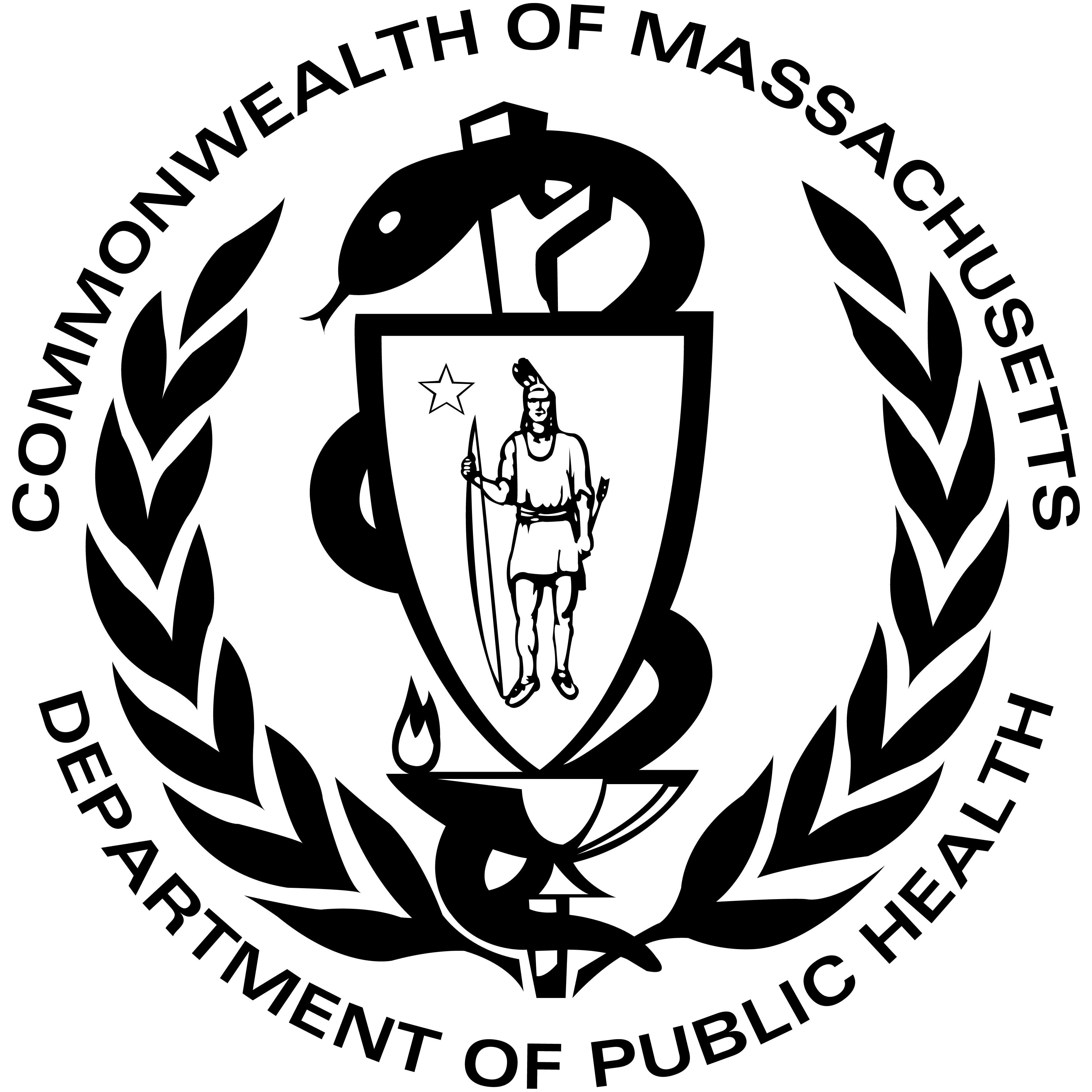                                   Un programa certificado por el Departamento de Salud Pública de MassachusettsResumen del análisis del equipo del IFSP:   ¿Qué se propone o se rechaza? ¿Por qué la actividad se propone o se rechaza?Describa la información usada para tomar esta decisión (como los resultados de una evaluación o examen, informes, registros, etc.).Actividad o acción que requiere notificación escrita (marque todo lo que corresponda):Actividad o acción que requiere notificación escrita (marque todo lo que corresponda):Elegibilidad e identificación:Elegibilidad e identificación:El Programa de EI propone completar una evaluación o examen para determinar si su hijo es elegible para recibir los servicios de EI.Su hijo es elegible o continúa siendo elegible para recibir los servicios de EI.Su hijo no es elegible para recibir los servicios de EI. Reunión y servicios del IFSP:Reunión y servicios del IFSP:El Programa de EI propone realizar una reunión del IFSP. El Programa de EI propone hacer un cambio en los servicios de EI que recibe su hijo.  Un cambio en los servicios de EI que usted solicitó fue rechazado por el Programa de EI.  El Programa de EI debe explicar por escrito las razones de por qué se decidió rechazar la implementación del cambio que usted solicitó.  El Programa de EI propone una Conferencia de Planificación de Transición. Otro: (describa) Otro: (describa) 